ÔÅÄÅÐÀËÜÍÎÅ ÀÃÅÍÒÑÒÂÎÏÎ ÒÅÕÍÈ×ÅÑÊÎÌÓ ÐÅÃÓËÈÐÎÂÀÍÈÞ È ÌÅÒÐÎËÎÃÈÈÑÒÅÊËÎÈÈÇÄÅËÈßÈÇÍÅÃÎÌåòîäèñïûòàíèÿíàñòîéêîñòü êóëüòðàôèîëåòîâîìóèçëó÷åíèþÈçäàíèå îôèöèàëüíîå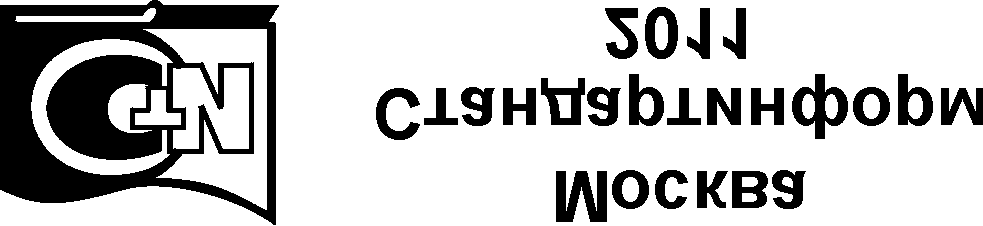 ÃÎÑÒ Ð 54183—2010ÏðåäèñëîâèåÖåëèèïðèíöèïûñòàíäàðòèçàöèèâÐîññèéñêîéÔåäåðàöèèóñòàíîâëåíûÔåäåðàëüíûìçàêîíîìîò 27 äåêàáðÿ 2002 ã. ¹ 184-ÔÇ «Î òåõíè÷åñêîì ðåãóëèðîâàíèè», à ïðàâèëà ïðèìåíåíèÿ íàöèîíàëüíûõ ñòàíäàðòîâ Ðîññèéñêîé Ôåäåðàöèè — ÃÎÑÒ Ð 1.0 —2004 «Ñòàíäàðòèçàöèÿ â Ðîññèéñêîé Ôåäåðàöèè. Îñíîâíûå ïîëîæåíèÿ»Ñâåäåíèÿ î ñòàíäàðòåÐÀÇÐÀÁÎÒÀÍ Îòêðûòûì àêöèîíåðíûì îáùåñòâîì «Èíñòèòóò ñòåêëà»ÂÍÅÑÅÍ Òåõíè÷åñêèì Êîìèòåòîì ïî ñòàíäàðòèçàöèè ÒÊ 041 «Ñòåêëî»ÓÒÂÅÐÆÄÅÍÈÂÂÅÄÅÍÂÄÅÉÑÒÂÈÅÏðèêàçîìÔåäåðàëüíîãîàãåíòñòâàïîòåõíè÷åñêîìóðåãóëèðîâàíèþ è ìåòðîëîãèè îò 21 äåêàáðÿ 2010 ã. ¹ 955-ñòÂÂÅÄÅÍ ÂÏÅÐÂÛÅÈíôîðìàöèÿ îá èçìåíåíèÿõ ê íàñòîÿùåìó ñòàíäàðòó ïóáëèêóåòñÿ â åæåãîäíî èçäàâàåìîì èíôîðìàöèîííîìóêàçàòåëå«Íàöèîíàëüíûåñòàíäàðòû»,àòåêñòèçìåíåíèéèïîïðàâîê — âåæåìåñÿ÷íî èçäàâàåìûõ èíôîðìàöèîííûõ óêàçàòåëÿõ «Íàöèîíàëüíûå ñòàíäàðòû». Â ñëó÷àå ïåðåñìîòðà (çàìåíû)èëèîòìåíûíàñòîÿùåãîñòàíäàðòàñîîòâåòñòâóþùååóâåäîìëåíèåáóäåòîïóáëèêîâàíî âåæåìåñÿ÷íîèçäàâàåìîìèíôîðìàöèîííîìóêàçàòåëå«Íàöèîíàëüíûåñòàíäàðòû».Ñîîòâåòñòâóþùàÿèíôîðìàöèÿ,óâåäîìëåíèÿèòåêñòûðàçìåùàþòñÿòàêæåâèíôîðìàöèîííîéñèñòåìåîáùåãî ïîëüçîâàíèÿ — íà îôèöèàëüíîì ñàéòå Ôåäåðàëüíîãî àãåíòñòâà ïî òåõíè÷åñêîìó ðåãóëèðîâàíèþ è ìåòðîëîãèè â ñåòè Èíòåðíåò© Ñòàíäàðòèíôîðì, 2011Íàñòîÿùèé ñòàíäàðò íå ìîæåò áûòü ïîëíîñòüþ èëè ÷àñòè÷íî âîñïðîèçâåäåí, òèðàæèðîâàí è ðàñïðîñòðàíåí â êà÷åñòâå îôèöèàëüíîãî èçäàíèÿ áåç ðàçðåøåíèÿ Ôåäåðàëüíîãî àãåíòñòâà ïî òåõíè÷åñêîìó ðåãóëèðîâàíèþ è ìåòðîëîãèèIIÃÎÑÒ Ð 54183—2010 ÑîäåðæàíèåÎáëàñòü ïðèìåíåíèÿ. . . . . . . . . . . . . . . . . . . . . . . . . . . . . . . . . . . . . . . . . . . . . . . . . . . 1Íîðìàòèâíûå ññûëêè . . . . . . . . . . . . . . . . . . . . . . . . . . . . . . . . . . . . . . . . . . . . . . . . . . 1Òåðìèíû è îïðåäåëåíèÿ . . . . . . . . . . . . . . . . . . . . . . . . . . . . . . . . . . . . . . . . . . . . . . . . 1 4 Ñóùíîñòü ìåòîäà . . . . . . . . . . . . . . . . . . . . . . . . . . . . . . . . . . . . . . . . . . . . . . . . . . . . . 2 5 Èñïûòàòåëüíîå îáîðóäîâàíèå è ñðåäñòâà èçìåðåíèé . . . . . . . . . . . . . . . . . . . . . . . . . . . . . . 2 6 Îòáîð îáðàçöîâ . . . . . . . . . . . . . . . . . . . . . . . . . . . . . . . . . . . . . . . . . . . . . . . . . . . . . . 2 7 Ïðîâåäåíèå èñïûòàíèÿ . . . . . . . . . . . . . . . . . . . . . . . . . . . . . . . . . . . . . . . . . . . . . . . . . 2Îöåíêà ðåçóëüòàòîâ èñïûòàíèé . . . . . . . . . . . . . . . . . . . . . . . . . . . . . . . . . . . . . . . . . . . . 3Îôîðìëåíèå ðåçóëüòàòîâ èñïûòàíèé . . . . . . . . . . . . . . . . . . . . . . . . . . . . . . . . . . . . . . . . 3IIIÃÎÑÒ Ð54183—2010Í À Ö È Î Í À Ë Ü Í Û É	Ñ Ò À Í Ä À Ð Ò	Ð Î Ñ Ñ È É Ñ Ê Î É	Ô Å Ä Å Ð À Ö È ÈÑÒÅÊËÎ È ÈÇÄÅËÈß ÈÇ ÍÅÃÎÌåòîä èñïûòàíèÿ íà ñòîéêîñòü ê óëüòðàôèîëåòîâîìó èçëó÷åíèþGlass and glass products. Test method for resistance to UV-radiationÄàòàââåäåíèÿ—2012—07—01 1 ÎáëàñòüïðèìåíåíèÿÍàñòîÿùèé ñòàíäàðò óñòàíàâëèâàåò ìåòîä èñïûòàíèÿ íà ñòîéêîñòü ê óëüòðàôèîëåòîâîìó èçëó÷åíèþ è ðàñïðîñòðàíÿåòñÿ íà ñòåêëî è èçäåëèÿ èç íåãî: ñòåêëî ñ ïîêðûòèåì, ìíîãîñëîéíîå ñòåêëî, ñòåêëî áåçîïàñíîå è ñòåêëîïàêåòû äëÿ íàçåìíîãî òðàíñïîðòà, îãíåñòîéêîå ñòåêëî.Â ñòàíäàðòå ïðèâåäåíû òðåáîâàíèÿ ê ïðîâåäåíèþ èñïûòàíèé íà ñòîéêîñòü ê óëüòðàôèîëåòîâîìó èçëó÷åíèþ.Ðåæèìûïðîâåäåíèÿèñïûòàíèéèäîïîëíèòåëüíûåòðåáîâàíèÿ(åñëèýòîíåîáõîäèìî)óñòàíàâëèâàþò â íîðìàòèâíûõ äîêóìåíòàõ íà êîíêðåòíûé âèä èñïûòûâàåìîãî ñòåêëà è èçäåëèÿ èç íåãî.Ìåòîä ìîæåò ïðèìåíÿòüñÿ äëÿ äðóãèõ âèäîâ ñòåêëà è èçäåëèé èç íåãî, äëÿ êîòîðûõ òðåáóåòñÿ ïðîâåäåíèå èñïûòàíèé íà ñòîéêîñòü ê óëüòðàôèîëåòîâîìó èçëó÷åíèþ.Ìåòîä, óñòàíîâëåííûé â íàñòîÿùåì ñòàíäàðòå, ïðèìåíÿþò ïðè ïðîâåäåíèè êâàëèôèêàöèîííûõ, òèïîâûõ, ñåðòèôèêàöèîííûõ, ïåðèîäè÷åñêèõ è äðóãèõ âèäîâ èñïûòàíèé.Ï ð è ì å ÷ à í è å — Íîðìàòèâíûå äîêóìåíòû — ñòàíäàðòû, òåõíè÷åñêèå óñëîâèÿ, äîãîâîðà íà ïîñòàâêó, óòâåðæäåííûå â óñòàíîâëåííîì ïîðÿäêå.2 ÍîðìàòèâíûåññûëêèÂ íàñòîÿùåì ñòàíäàðòå èñïîëüçîâàíû íîðìàòèâíûå ññûëêè íà ñëåäóþùèå ñòàíäàðòû:ÃÎÑÒ 427—75 Ëèíåéêè èçìåðèòåëüíûå ìåòàëëè÷åñêèå. Òåõíè÷åñêèå óñëîâèÿÃÎÑÒ 7502—98 Ðóëåòêè èçìåðèòåëüíûå ìåòàëëè÷åñêèå. Òåõíè÷åñêèå óñëîâèÿÃÎÑÒ 25706—83 Ëóïû. Òèïû, îñíîâíûå ïàðàìåòðû. Îáùèå òåõíè÷åñêèå òðåáîâàíèÿÃÎÑÒ 26302—93 Ñòåêëî. Ìåòîäû îïðåäåëåíèÿ êîýôôèöèåíòîâ íàïðàâëåííîãî ïðîïóñêàíèÿ è îòðàæåíèÿ ñâåòàÃÎÑÒ 28498—90 Òåðìîìåòðûæèäêîñòíûåñòåêëÿííûå.Îáùèåòåõíè÷åñêèåòðåáîâàíèÿ.Ìåòîäû èñïûòàíèéÏ ð è ì å ÷ à í è å — Ïðè ïîëüçîâàíèè íàñòîÿùèì ñòàíäàðòîì öåëåñîîáðàçíî ïðîâåðèòü äåéñòâèå ññûëî÷íûõ ñòàíäàðòîâ â èíôîðìàöèîííîé ñèñòåìå îáùåãî ïîëüçîâàíèÿ — íà îôèöèàëüíîì ñàéòå Ôåäåðàëüíîãî àãåíòñòâà ïî òåõíè÷åñêîìó ðåãóëèðîâàíèþ è ìåòðîëîãèè â ñåòè Èíòåðíåò èëè ïî åæåãîäíî èçäàâàåìîìó èíôîðìàöèîííîìó óêàçàòåëþ «Íàöèîíàëüíûå ñòàíäàðòû», êîòîðûé îïóáëèêîâàí ïî ñîñòîÿíèþ íà 1 ÿíâàðÿ òåêóùåãî ãîäà, è ïî ñîîòâåòñòâóþùèì åæåìåñÿ÷íî èçäàâàåìûì èíôîðìàöèîííûì óêàçàòåëÿì, îïóáëèêîâàííûì â òåêóùåì ãîäó. Åñëè ññûëî÷íûé ñòàíäàðò çàìåíåí (èçìåíåí), òî ïðè ïîëüçîâàíèè íàñòîÿùèì ñòàíäàðòîì, ñëåäóåò ðóêîâîäñòâîâàòüñÿ çàìåíÿþùèì (èçìåíåííûì) ñòàíäàðòîì. Åñëè ññûëî÷íûé ñòàíäàðò îòìåíåí áåç çàìåíû, òî ïîëîæåíèå, â êîòîðîì äàíà ññûëêà íà íåãî, ïðèìåíÿåòñÿ â ÷àñòè, íå çàòðàãèâàþùåé ýòó ññûëêó.3 ÒåðìèíûèîïðåäåëåíèÿÂ íàñòîÿùåì ñòàíäàðòå ïðèìåíåí ñëåäóþùèé òåðìèí ñ ñîîòâåòñòâóþùèì îïðåäåëåíèåì:3.1 ñòîéêîñòüêóëüòðàôèîëåòîâîìóèçëó÷åíèþ:Ñïîñîáíîñòüñòåêëàèèçäåëèéèçíåãîâûäåðæèâàòü â òå÷åíèå çàäàííîãî ïåðèîäà âðåìåíè âîçäåéñòâèå óëüòðàôèîëåòîâîãî èçëó÷åíèÿ.Èçäàíèåîôèöèàëüíîå1ÃÎÑÒ Ð 54183—20104 Ñóùíîñòüìåòîäà4.1 Ìåòîä ñîñòîèò â îïðåäåëåíèè ñòîéêîñòè îáðàçöîâ ñòåêëà è èçäåëèé èç íåãî ê âîçäåéñòâèþ óëüòðàôèîëåòîâîãî èçëó÷åíèÿ â òå÷åíèå çàäàííîãî ïåðèîäà âðåìåíè è ñðàâíåíèè êîýôôèöèåíòîâ íàïðàâëåííîãî ïðîïóñêàíèÿ ñâåòà, èçìåðåííûõ íà îáðàçöàõ äî îáëó÷åíèÿ óëüòðàôèîëåòîâûì èçëó÷åíèåì è ïîñëå.5 Èñïûòàòåëüíîåîáîðóäîâàíèåèñðåäñòâàèçìåðåíèé5.1 Èñïûòàòåëüíîå îáîðóäîâàíèå âêëþ÷àåòâ ñåáÿ:Èñòî÷íèê èçëó÷åíèÿ — óëüòðàôèîëåòîâûé èçëó÷àòåëü ñî ñëåäóþùèìè õàðàêòåðèñòèêàìè:äèàïàçîí äëèí âîëí 280—400 íì;ìîùíîñòü èñòî÷íèêà èçëó÷åíèÿ(700  50) Âò;òåìïåðàòóðà îáðàçöîâ â èñïûòàòåëüíîé óñòàíîâêå (45  5) Ñ.Ñðåäñòâà èçìåðåíèéËèíåéêà ïî ÃÎÑÒ 427 ñ öåíîé äåëåíèÿ íå áîëåå 1 ìì.Ëóïà ïî ÃÎÑÒ 25706 ñ öåíîé äåëåíèÿ íå áîëåå 0,25 ìì.Ðóëåòêà ïî ÃÎÑÒ 7502 ñ öåíîé äåëåíèÿ íå áîëåå 1 ìì.Òåðìîìåòð ïî ÃÎÑÒ 28498 ñ ïîãðåøíîñòüþ èçìåðåíèÿ íå áîëåå 2 Ñ è äèàïàçîíîì, îáåñïå÷èâàþùèì èçìåðåíèå äî 100 Ñ.Îáîðóäîâàíèå äîëæíî áûòü àòòåñòîâàíî â óñòàíîâëåííîì ïîðÿäêå.Ñðåäñòâà èçìåðåíèé äîëæíû áûòü ïîâåðåíû èëè îòêàëèáðîâàíû â óñòàíîâëåííîì ïîðÿäêå.6 Îòáîðîáðàçöîâ6.1 Ïîðÿäîêîòáîðàîáðàçöîâäëÿïðîâåäåíèÿèñïûòàíèéóñòàíàâëèâàþòâíîðìàòèâíûõäîêóìåíòàõíà èñïûòûâàåìîå ñòåêëî è èçäåëèÿèç íåãî èëè â äîãîâîðå íà ïðîâåäåíèå èñïûòàíèé.6.2 Äëÿïðîâåäåíèÿèñïûòàíèéîòáèðàþòíåìåíååòðåõîáðàçöîâñòåêëàèèçäåëèéèçíåãî,íåèìåþùèõïîðîêîââíåøíåãîâèäà,âûðåçàííûõèçãîòîâûõèçäåëèéèëèèçãîòîâëåííûõïîòîéæåòåõíîëîãèè.6.3 Ðàçìåðû èñïûòûâàåìûõ îáðàçöîâ äîëæíû ñîñòàâëÿòü íå ìåíåå 100  300 ìì.6.4 Ãåîìåòðè÷åñêèå ðàçìåðû îáðàçöîâ ïðîâåðÿþò ïðè ïîìîùè ñðåäñòâ èçìåðåíèÿ è ïî ìåòîäèêàì, ïðèâåäåííûì â íîðìàòèâíûõäîêóìåíòàõíà èñïûòûâàåìîå ñòåêëî è èçäåëèÿèç íåãî.6.5 Ïåðåä ïðîâåäåíèåì èñïûòàíèé îáðàçöû äîëæíû áûòü òùàòåëüíî âûìûòû ñ ïîìîùüþ îáû÷íûõ ìîþùèõ ñðåäñòâ, íå ïîâðåæäàþùèõ ïîâåðõíîñòü ñòåêëà, è ïðîòåðòû ñóõîé ìÿãêîé íåâîðñèñòîé òêàíüþ äëÿ óäàëåíèÿ çàãðÿçíåíèé.7 Ïðîâåäåíèåèñïûòàíèÿ7.1 Ïåðåä ïðîâåäåíèåì èñïûòàíèé íà êàæäîì èç òðåõ îáðàçöîâ èçìåðÿþò êîýôôèöèåíò íàïðàâëåííîãî ïðîïóñêàíèÿ ñâåòà ïî ÃÎÑÒ 26302 ñ ïîãðåøíîñòüþ íå áîëåå 1 % è çàòåì ÷àñòü êàæäîãî îáðàçöà çàùèùàþò îò îáëó÷åíèÿ.7.2 Ïîäãîòîâëåííûå îáðàçöû ïîìåùàþò â èñïûòàòåëüíóþ óñòàíîâêó íà ðàññòîÿíèè (230  10) ìì îò èñòî÷íèêà èçëó÷åíèÿ òàê, ÷òîáû äëèííàÿ ñòîðîíà îáðàçöà áûëà ïàðàëëåëüíà îñè ëàìïû, à îáðàùåííàÿê ëàìïå ïîâåðõíîñòü îáðàçöîâ ÿâëÿëàñü âíåøíåéñòîðîíîéñòåêëà èèçäåëèÿèç íåãî ïðèýêñïëóàòàöèè.7.3 Èñòî÷íèê èçëó÷åíèÿ äîëæåí îáåñïå÷èâàòü ðàâíîìåðíîå îñâåùåíèå òðåõ óñòàíîâëåííûõ îáðàçöîâ.7.4 Âðåìÿâûäåðæêèîáðàçöîââèñïûòàòåëüíîéóñòàíîâêå — âñîîòâåòñòâèèñòðåáîâàíèÿìè,óêàçàííûìè â íîðìàòèâíûõ äîêóìåíòàõ íà ñòåêëî è èçäåëèÿ èç íåãî.7.5 Ïðè ïðîâåäåíèè èñïûòàíèé òåìïåðàòóðà îáðàçöîâ äîëæíà áûòü (45  5) Ñ.7.6 Ïî èñòå÷åíèè âðåìåíè âûäåðæêè îáðàçöû èçâëåêàþò èç óñòàíîâêè, î÷èùàþò çàùèùåííóþ ÷àñòü îáðàçöà, ïðîòèðàþò ñóõîé ìÿãêîé òêàíüþ è ïîäâåðãàþòâèçóàëüíîìóêîíòðîëþ.7.7 Îáðàçöû îñìàòðèâàþò ïðè ðàññåÿííîì îñâåùåíèè ïðè îñâåùåííîñòè îò 300 äî 600 ëê íà ðàññòîÿíèè 0,6—1,0 ì.2ÃÎÑÒ Ð 54183—2010 8 Îöåíêàðåçóëüòàòîâèñïûòàíèé8.1 Îïðåäåëÿþò êîëè÷åñòâî è ðàçìåðû ïîðîêîâ (ïóçûðè, îòëèïû, ïîìóòíåíèÿ, îòñëîåíèÿ è ò. ä.) äëÿ êàæäîãî îáðàçöà.Ðàçìåðû ïîðîêîâ îïðåäåëÿþò ïî íàèáîëüøèì ÷åòêî âûðàæåííûì î÷åðòàíèÿì. Ïîðîêè ðàçìåðîì ìåíåå 1 ìì èçìåðÿþò ëóïîé, ðàçìåðîì 1 ìì è áîëåå — ìåòàëëè÷åñêîé ëèíåéêîé.Ðàññòîÿíèå ìåæäó ïîðîêàìè èçìåðÿþò ìåæäó èõ öåíòðàìè ëèíåéêîé èëè ðóëåòêîé.8.2 Òðåáîâàíèÿêäîïóñêàåìûìïîðîêàì(èõðàçìåðàì,êîëè÷åñòâó,ñîñðåäîòî÷åííîñòèèðàñïîëîæåíèþ îòíîñèòåëüíî êðîìêè) óñòàíàâëèâàþòñÿ â íîðìàòèâíûõ äîêóìåíòàõ íà ñòåêëî è èçäåëèÿ èç íåãî.8.3 Èçìåðÿþòêîýôôèöèåíòíàïðàâëåííîãîïðîïóñêàíèÿñâåòà÷àñòèêàæäîãîîáðàçöà,ïîäâåðãàâøåéñÿ îáëó÷åíèþ ïî ÃÎÑÒ 26302, ñ ïîãðåøíîñòüþ íå áîëåå 1 %. Ñðàâíèâàþò ðåçóëüòàòû èçìåðåíèé êîýôôèöèåíòà íàïðàâëåííîãî ïðîïóñêàíèÿ ñâåòà îáðàçöîâ ïîñëå îáëó÷åíèÿ è îáðàçöîâ äî îáëó÷åíèÿ.8.4 Âèçóàëüíî îöåíèâàþò èçìåíåíèå öâåòà ÷àñòè îáðàçöà, ïîäâåðãàâøåéñÿ îáëó÷åíèþ, ïî ñðàâíåíèþ ñ òîé ÷àñòüþ, êîòîðàÿ áûëà çàùèùåíà îò îáëó÷åíèÿ.8.5 Îáðàçöû ñ÷èòàþòñÿ âûäåðæàâøèìè èñïûòàíèÿ, åñëè ïîñëå ïðîâåäåíèÿ èñïûòàíèé:íå îáíàðóæåíû ïîðîêè âíåøíåãî âèäà;íå îáíàðóæåíî èçìåíåíèå öâåòà;êîýôôèöèåíò íàïðàâëåííîãî ïðîïóñêàíèÿ ñâåòà èçìåíèëñÿ íå áîëåå ÷åì íà 10 %. 9 ÎôîðìëåíèåðåçóëüòàòîâèñïûòàíèéÂ ïðîòîêîëå èñïûòàíèé ïðèâîäÿòñÿ ñëåäóþùèå äàííûå:íàèìåíîâàíèåèñïûòàòåëüíîãîöåíòðà(ëàáîðàòîðèè),åãîþðèäè÷åñêèéàäðåñ,êîíòàêòíûéòåëåôîí, íîìåð àòòåñòàòà àêêðåäèòàöèè;íàèìåíîâàíèå, þðèäè÷åñêèé àäðåñ îðãàíèçàöèè — çàêàç÷èêà èñïûòàíèé;íàèìåíîâàíèå, þðèäè÷åñêèé àäðåñ îðãàíèçàöèè — èçãîòîâèòåëÿ îáðàçöîâ (åñëè îí èçâåñòåí);íàèìåíîâàíèå èñïûòûâàåìûõ îáðàçöîâ, ìàðêèðîâêà è íîðìàòèâíûé äîêóìåíò íà îáúåêò èñïûòàíèé;îáîçíà÷åíèå íàñòîÿùåãî ñòàíäàðòà;ñâåäåíèÿ îá îòáîðå îáðàçöîâ;ðåçóëüòàòû èñïûòàíèé, îôîðìëåííûå â âèäå òàáëèöû;äàòà ïðîâåäåíèÿ èñïûòàíèé;ïîäïèñèðóêîâîäèòåëÿèñïûòàòåëüíîéëàáîðàòîðèèèèñïûòàòåëÿ,ïå÷àòüèñïûòàòåëüíîãîöåíòðà.3ÃÎÑÒ Ð 54183—2010	ÓÄÊ 666.151:006.354	ÎÊÑ 81.040.30	È19Êëþ÷åâûå ñëîâà: ñòåêëî, èçäåëèÿ, óëüòðàôèîëåòîâîå èçëó÷åíèå, èñïûòàòåëüíîå îáîðóäîâàíèå, ïðîâåäåíèå èñïûòàíèé, îöåíêà ðåçóëüòàòîâÐåäàêòîð Í.Â. ÒàëàíîâàÒåõíè÷åñêèé ðåäàêòîð Â.Í. ÏðóñàêîâàÊîððåêòîð Â.E. ÍåñòåðîâàÊîìïüþòåðíàÿ âåðñòêà À.Í. Çîëîòàðåâîé	Ñäàíî â íàáîð 22.08.2011.	Ïîäïèñàíî â ïå÷àòü 16.09.2011.	Ôîðìàò 60  84 18.	Ãàðíèòóðà Àðèàë.	Óñë. ïå÷. ë. 0,93.	Ó÷.-èçä. ë. 0,50.	Òèðàæ 151 ýêç.	Çàê. 863.ÔÃÓÏ «ÑÒÀÍÄÀÐÒÈÍÔÎÐÌ», 123995 Ìîñêâà, Ãðàíàòíûé ïåð., 4. www.gostinfo.ru	info@gostinfo.ruÍàáðàíî âî ÔÃÓÏ «ÑÒÀÍÄÀÐÒÈÍÔÎÐÌ» íà ÏÝÂÌ.Îòïå÷àòàíî â ôèëèàëå ÔÃÓÏ «ÑÒÀÍÄÀÐÒÈÍÔÎÐÌ» — òèï. «Ìîñêîâñêèé ïå÷àòíèê», 117418 Ìîñêâà, Íàõèìîâñêèé ïðîñïåêò, 31, ê. 2.